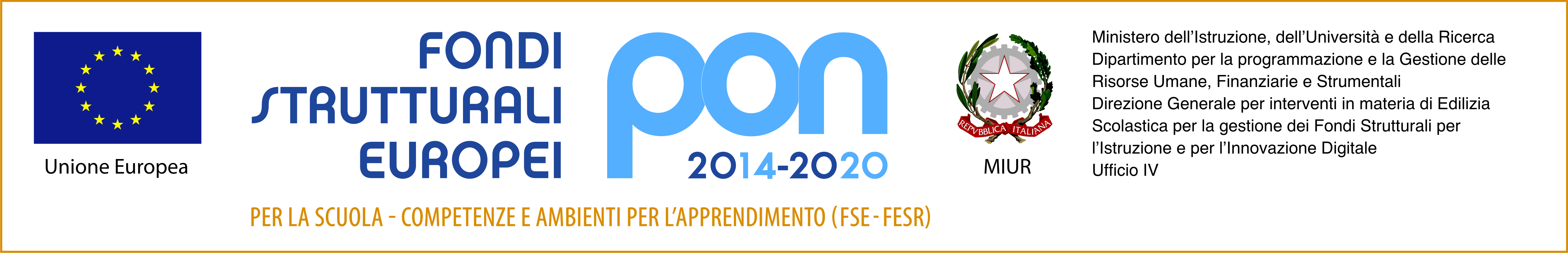 ALLEGATO AAL DIRIGENTE SCOLASTICO 
della S.S.S. I° “S. Giovanni Bosco”
Trentola Ducenta (CE)Fondi Strutturali Europei – Programma Operativo Nazionale “Per la scuola, competenze e ambienti per l’apprendimento” 2014-2020.Avviso Pubblico prot.n. 0002669 del 3 marzo 2017 per lo sviluppo del pensiero computazionale, della creatività digitale e delle competenze di “cittadinanza digitale”Asse I – Istruzione – Fondo Sociale Europeo (FSE)Obiettivo Specifico 10.2 Miglioramento delle competenze chiave degli allieviAzione 10.2.2 Azioni di integrazione e potenziamento delle aree disciplinari di base - Sotto azione 10.2.2A Competenze di baseOGGETTO: Domanda di partecipazione alla selezione interna avente per oggetto l’individuazione, mediante procedura comparativa dei curricula, degli Esperti Interni per l’attuazione delle azioni inerenti il PROGETTO: PROGETTO “Bit Generation”Codice 10.2.2A – FSE PON – CA – 2018 – 1052CUP C27I18000720007Il/La sottoscritto/a   ___________________________________________________________________________________________ 	Nato a ____________________________________________________prov.__________________________il_______________________	residente in_____________________________________________________________	CAP_________________prov._________________	Via/Piazza __________________________________________________________________________________ n.civ.	___________telefono	________________________________________________cell._____________________________________________________indirizzo di posta elettronica _________________________________________________________________________________
codice fiscale ___________________________________________________________________________________________________C H I E D Edi partecipare alla selezione interna in qualità di docente ESPERTO INTERNO per i sotto indicati moduli formativi N.B. Segnare con una X il modulo scelto.[Produrre altrettante domande e relative documentazioni in caso di candidatura per più di un modulo]Il/la sottoscritto/a, consapevole della responsabilità penale in caso di dichiarazioni mendaci, dichiara, ai sensi degli artt. 46 e 47 del DPR 445/2000, sotto la propria responsabilità, di:essere docente con contratto  a tempo indeterminato in servizio presso questa Istituzione scolastica;essere in possesso della cittadinanza italiana o di uno degli stati membri dell’Unione europea;godere dei diritti civili e politici;non aver riportato condanne penali e di non essere destinatario di provvedimenti che riguardano l'applicazione di misure di prevenzione, di decisioni civili e di provvedimenti amministrativi iscritti nel casellario giudiziale ai sensi della vigente normativa;non essere sottoposto a procedimenti penali;possedere abilità relazionali e di gestione dei gruppi;possedere adeguate competenze di tipo informatico al fine di inserire i dati di sua pertinenza nella piattaforma on-line prevista;aver preso visione del bando, dei requisiti e dei criteri di selezione e della “ Descrizione del progetto”;essere in possesso dei titoli di studio e dei requisiti professionali richiesti, dichiarati nel curriculum vitae allegato alla presente;non trovarsi in situazioni di incompatibilità con l’incarico.Il sottoscritto dichiara inoltre, sotto la propria responsabilità, ai sensi degli artt. 46 e 47 del DPR 445/2000, che i titoli valutati nella scheda di valutazione che segue trovano riscontro nel curriculum vitae in formato europeo allegato alla presente.* E’ obbligatorio il possesso di almeno uno tra questi requisiti:  Attestato di formazione, Esperienza in progetti extrascolastici o  esperienza professionaleA tal uopo allega la sotto elencata documentazione, che, se mancante, comporterà l'esclusione dalla selezione prevista dall'Avviso:Curriculum vitae in formato europeo;Fotocopia del documento di riconoscimento Fotocopia del codice fiscale;Autocertificazione Allegato A1.Il sottoscritto dichiara di aver contestualmente inviato il Curriculum Vitae in file pdf all’indirizzo cemm10800g@istruzione.itDICHIARAZIONE SOSTITUTIVA DELLE CERTIFICAZIONI (artt. 46 e 47 del D.P.R. n. 445/2000)Il/La sottoscritto/a, preso atto dei contenuti del Bando di Selezione e delle condizioni in esso contenute, dichiara che quanto riportato in precedenza risulta veritiero e di essere consapevole delle sanzioni civili e penali, richiamate dall’art. 76 del D.P.R. n. 445/2000, cui incorre in caso di dichiarazioni mendaci.Il/La sottoscritto/a, ai sensi del D.Lgs. n. 196 del 30/06/2003 e del Regolamento definito con Decreto Ministeriale n. 305 del 07/12/2006, dichiara di essere informato e consente il trattamento dei propri dati, anche personali, per le esigenze e le finalità dell’incarico di cui alla presente domanda.data 	Firma	TipologiaTitoloOreDestinatariTempiSviluppo del pensiero computazionale e della creatività digitalePlay time – Coding e sviluppo App3018 alunni delle classi prima e secondaAprile 2019 –Giugno 2019Sviluppo del pensiero computazionale e della creatività digitaleRoboCop – Robotica educativa3019 alunni delle classi terzeOttobre 2019 –Giugno 2020Competenze di cittadinanza digitaleNon cadere nella….Rete3017 alunni delle classi 1°Aprile 2019 –Giugno 2019Competenze di cittadinanza digitaleInternauti consapevoli3020 alunni di classi terzeOttobre 2019 –Giugno 2020TITOLITITOLIPUNTIValutazione AspiranteValutazioneCommissioneTITOLI CULTURALI (MAX 30 PUNTI)TITOLI CULTURALI (MAX 30 PUNTI)TITOLI CULTURALI (MAX 30 PUNTI)TITOLI CULTURALI (MAX 30 PUNTI)TITOLI CULTURALI (MAX 30 PUNTI)Diploma di Laurea (Lauree di Vecchio ordinamento, Lauree quinquennali,  triennale + magistrale) in:____________________________________(Requisito obbligatorio)Fino a 100:            4 puntiDa 101 a 105 :      6 puntiDa 106 a 110 :      8 punti110 e lode :         10 puntiMAX10 puntiMaster/PerfezionamentoCoerenti con la tematica del moduloSi valuta un solo titoloMaster: 3 punti Perfezionamento: 2 punti Si valutano solo Corsi annuali o corrispondenti a 1500h/60cfuMax 5 punti* Formazione professionaleCoerente con la tematica del moduloAttestato di Formazione: 5 punti (cad.)Si valutano solo attestati formativi rilasciati da MIUR, USR, SCUOLE ed ENTI ACCREDITATI MIURMAX10 puntiCertificazioni informatiche(Requisito obbligatorio: almeno una certificazione)2 punti x certificazioneMax6puntiPubblicazioni(inerenti o comunque affini alla tematica del modulo)2 punti x pubblicazioneMax 4 puntiTITOLI PROFESSIONALI (MAX 25 punti)TITOLI PROFESSIONALI (MAX 25 punti)TITOLI PROFESSIONALI (MAX 25 punti)TITOLI PROFESSIONALI (MAX 25 punti)TITOLI PROFESSIONALI (MAX 25 punti)* Esperienze in progetti extracurriculari coerenti con la tematica del modulo2 punti per ciascuna esperienza(max 5 esperienze)Max10 punti* Esperienze professionali coerenti con la tematica del modulo2 punti per ciascuna esperienza (max 5 esperienze)Max 10puntiTOTALETOTALETOTALE______/55